МЕРОПРИЯТИЯ ПО ЮЛАГОУСТРОЙСТВУ 20211.Реализация Регионального проекта по формированию современной городской среды в 2021 году06 ноября 2020 г.  состоялось заседание МОК выбрана придомовая	 территория, подлежащая благоустройству (ремонту асфальтобетонного покрытия) в 2021 году – п. Зелёный, ул. Юбилейная д. 10, а также определены мероприятия по благоустройству общественной территории – Аллея – работы по цветочному оформлению кашпо.Озеленение аллеи с. КорякиЗаключен контракт № 16 от 27.01.2021 г. с МУП ПКГО «Спецдорремстрой» на приобретение цветочной рассады, плановая дата выполнения мероприятия – до 25 июня 2021 года. По состоянию на 01.06.2021 г. рассада высажена в кашпо, при установлении благоприятных погодных условий будет установлена на аллее с. Коряки.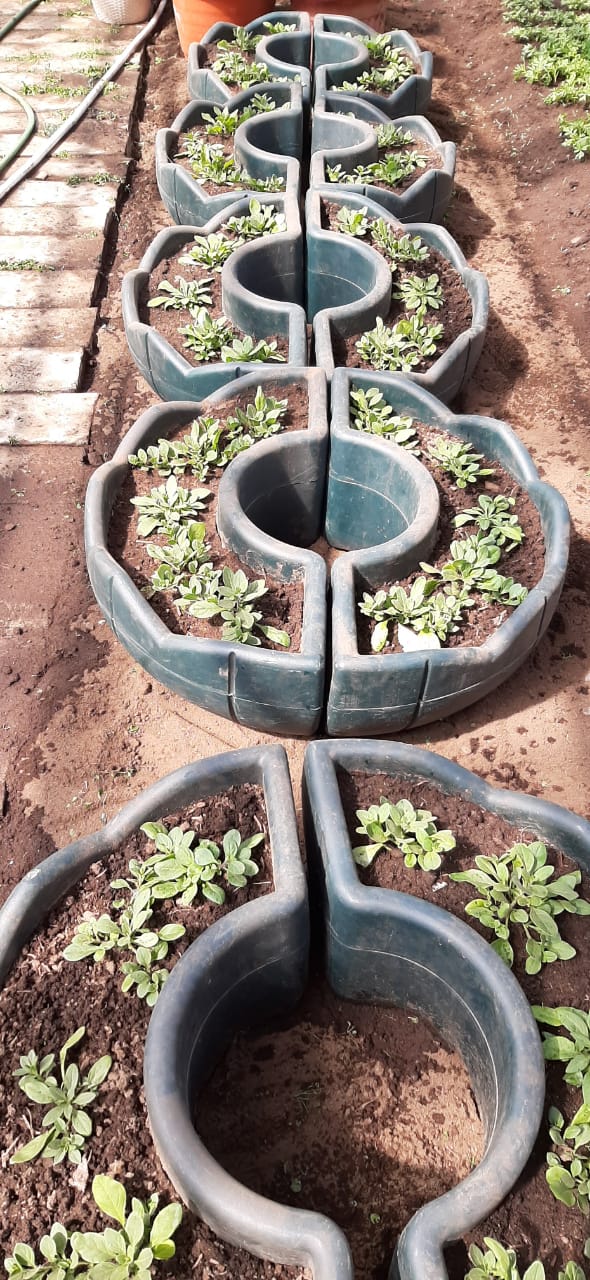 Ремонт дворового проезда придомовой территории Юбилейная д. 1013.02.2021 г. размещен аукцион  по мероприятию – ремонт дворового проезда(асфальтированию придомовой территории) дома  - п. Зелёный, ул. Юбилейная д. 10, прием заявок до 24.02.2021г, рассмотрение заявок до 25.02.2021 г., 26.02.2021 г. - аукцион. 09 марта 2021 года заключен муниципальный контракт №0838300001221000002 с ООО «Автодор-Камчатка» на выполнение работ по ремонту дорожного проезда в районе дома Юбилейная д. 10 п. Зелёный, цена контракта 3359074,00 руб., сроки выполнения работ  с 20 мая 2021 по 15 июня 2021 года. По состоянию на 01.06.2021 г. работы ведутся, приемка ожидается в срок.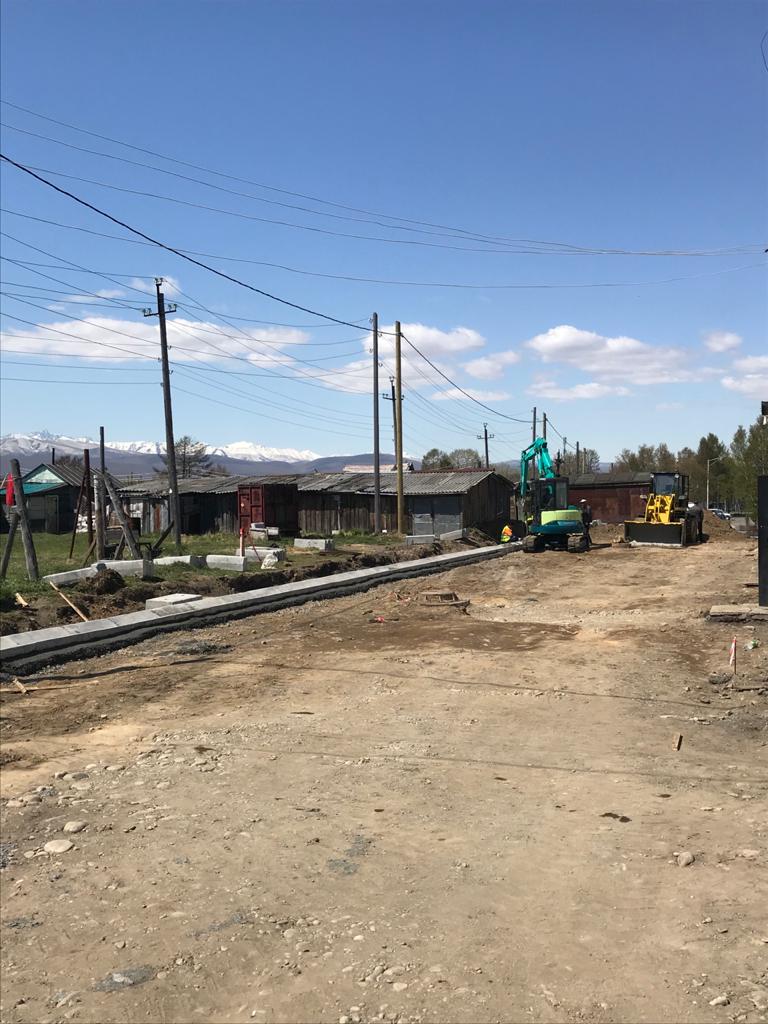 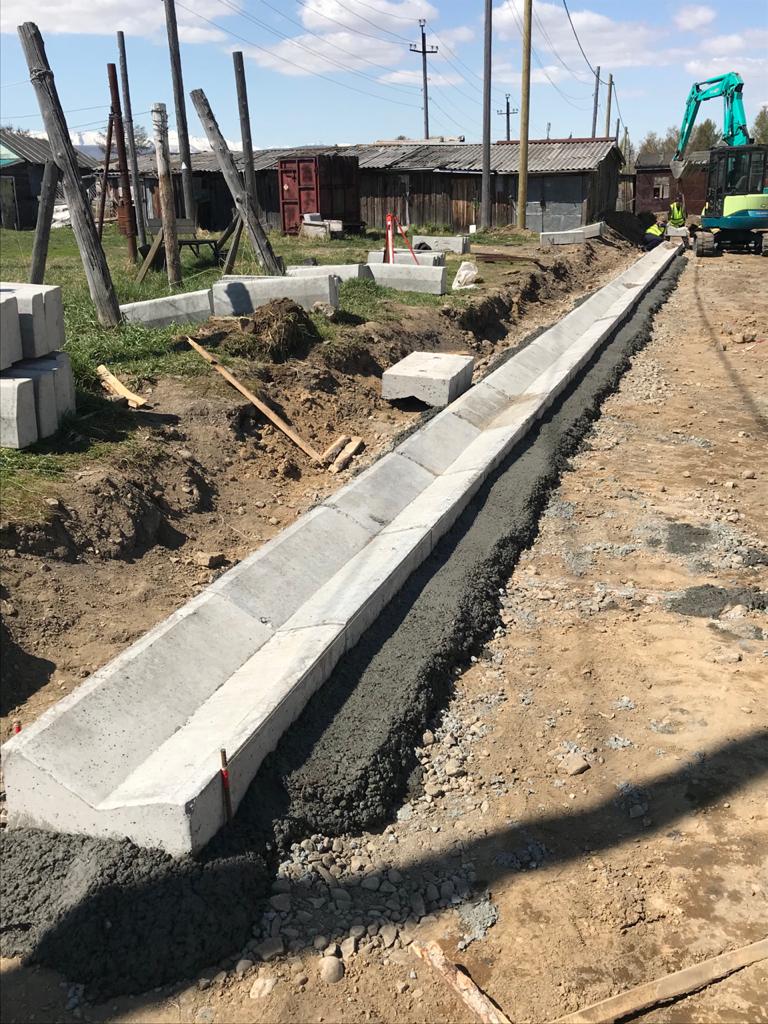 2. Реализация социально-значимых мероприятий, определенных жителями Корякского сельского поселения в форме дополнительной формы голосования в 2020 году- Устройство детской площадки по ул. Геологов;- Устройство спортивной площадки в с. Коряки;- Устройство места для отдыха жителей в. П. Зелёный;- Устройство места для сбора твердых коммунальных отходов в с. Северные Коряки. Устройство спортивной площадки в с. Коряки;Отделом по управлению ЖКХ проведена работа по разработке технического задания на устройство спортивной площадки в с. Коряки,  разработке проектно-сметной документации, проведен электронный аукцион № 0838300001221000004, победитель аукциона ИП Кривицкий Владимир Николаевич, заключен контракт 05 апреля 2021 г. № 08383000012200004.В ходе работ планируется устройство спортивной площадки размером 4*20 (80 кв.м.) в резиновым покрытием основания, навесом из поликарбоната, установкой 7-ми уличных спортивных тренажеров, лавки, урны, устройством освещения.Визуализированные образы уличных тренажеров: Сроки проведения работ до  30.06.2021 г. По состоянию на 01.06.2021 г. проведена планировка территории, готовится основание под устройство площадки, возможна задержка сроков исполнения контракта в связи с тем, что поставка уличных тренажеров задерживается.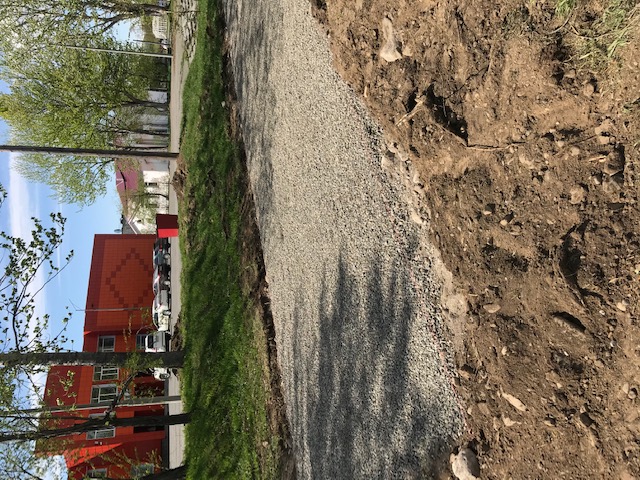 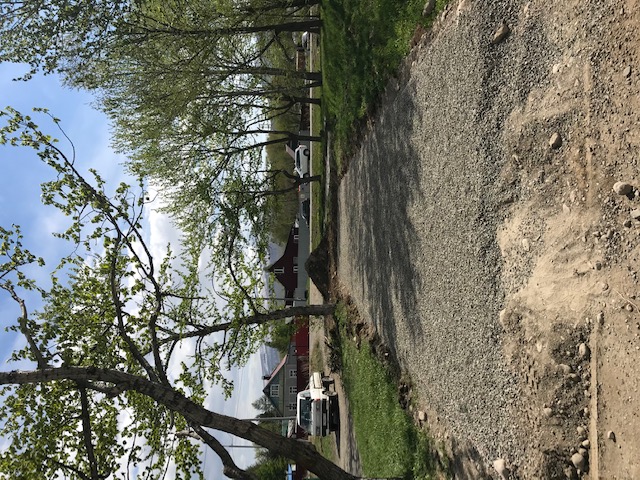 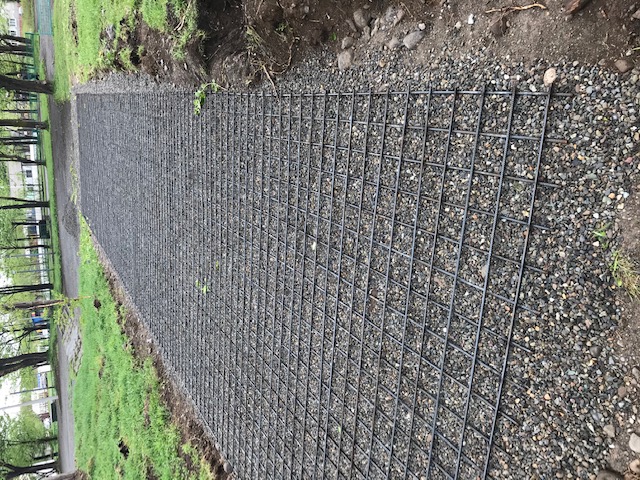 Устройство детской площадки по ул. ГеологовОтделом по управлению ЖКХ проведена работа по разработке технического задания на устройство детской площадки по ул. Геологов,  разработке проектно-сметной документации, проведен электронный аукцион № 0838300001221000003, победитель аукциона ООО «РИО», заключен контракт 05.04.2021 г. № 08383000012200003. В ходе работ планируется устройство детской площадки размером 20*14 (280 кв.м.) в резиновым покрытием основания, ограждением, установкой детского игрового комплекса, лавки, урны.Визуализированный образ детского игрового комплекса: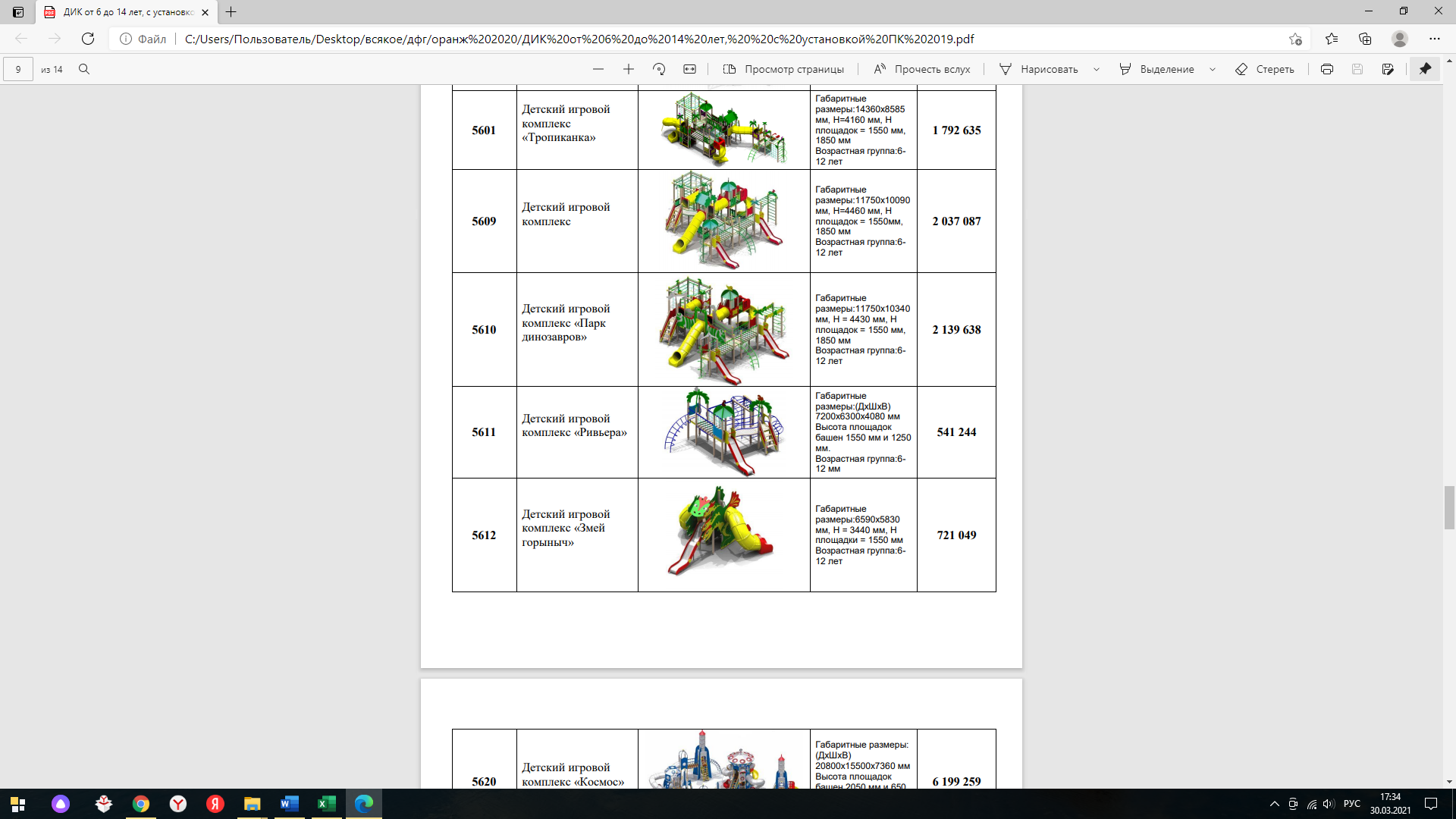 Срок выполнения работ  до 30.07.2021 г. По состоянию на 01.06.2021 работы еще не начаты.- Устройство места для отдыха жителей в п. Зелёный. Разработан дизайн-проект, заключен договор с ФКУ «Исправительная колония № 6 УФСИН по Камчатскому краю» на основании п.11.ч.1 статьи 93 Федерального закона от 05.04.2013 г. № 44-ФЗ «О контрактной системе в сфере закупок товаров, работ, услуг для обеспечения государственных и муниципальных нужд» на изготовление скамеек городских и урн для благоустройства места для отдыха жителей в п. Зелёный. Скамейки и урны изготовлены и поставлены, установка после устройства тротуара. Муниципальный контракт на устройство тротуара № 0838300001221000005 от 24.05.2021 г. с ООО «Автодор-Камчатка», срок выполнения до 30.06.2021 г. 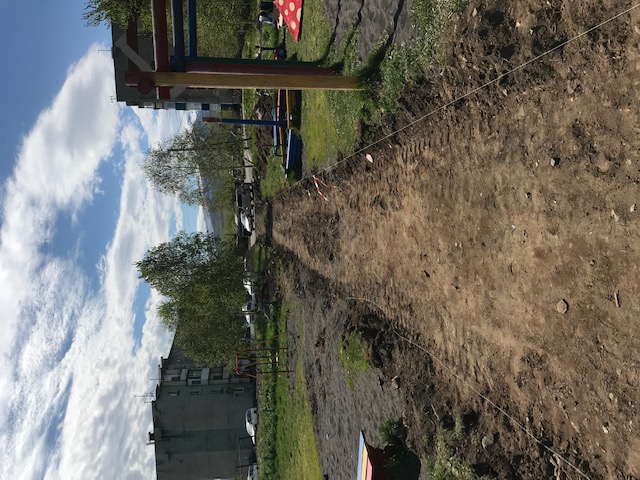 Фото «Подготовка основания под тротуар» в парке отдыха жителей п. Зелёный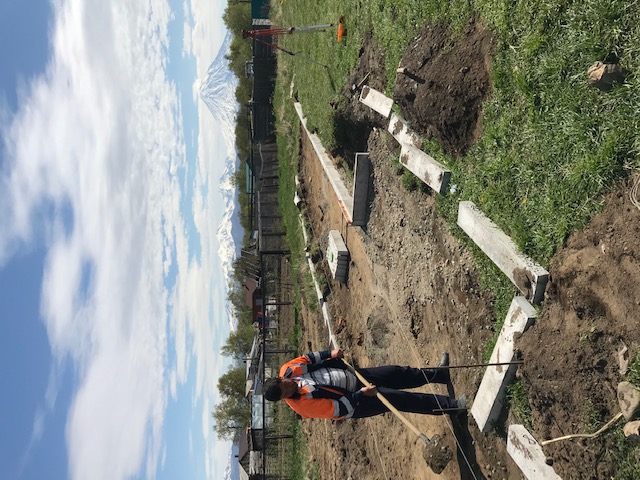 Дизайн-проект места для отдыха жителей в п. Зелёный.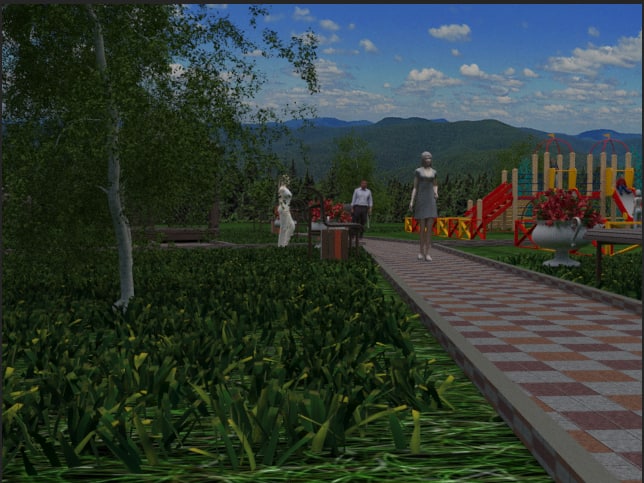 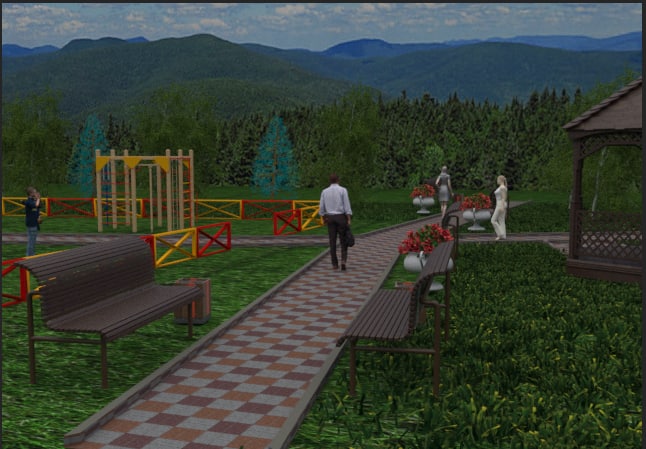 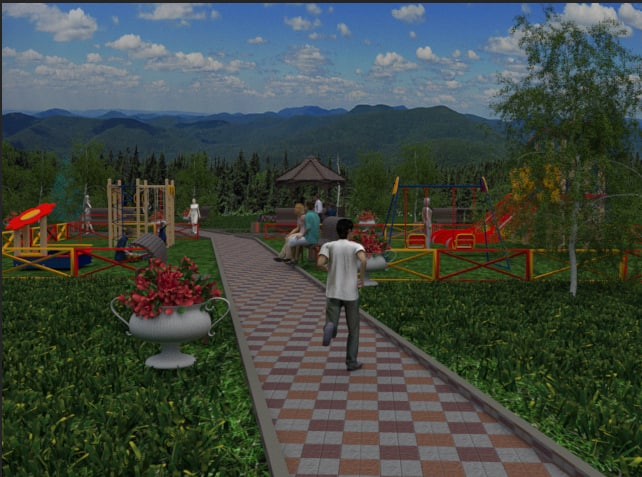 Срок выполнения работ  до 30.08.2021 г.- Устройство места для сбора твердых коммунальных отходов в с. Северные Коряки.Утверждена смета, заключен договор с ФКУ «Исправительная колония № 6 УФСИН по Камчатскому краю» на основании п.11.ч.1 статьи 93 Федерального закона от 05.04.2013 г. № 44-ФЗ «О контрактной системе в сфере закупок товаров, работ, услуг для обеспечения государственных и муниципальных нужд» на изготовление контейнерных площадок для сбора ТКО в с. Северные Коряки. Две площадки для сбора ТКО изготовлены и поставлены на 08.06.2021 г. начались работы по их установке на ул. Дачной. Срок выполнения работ  до 30.06.2021 г. 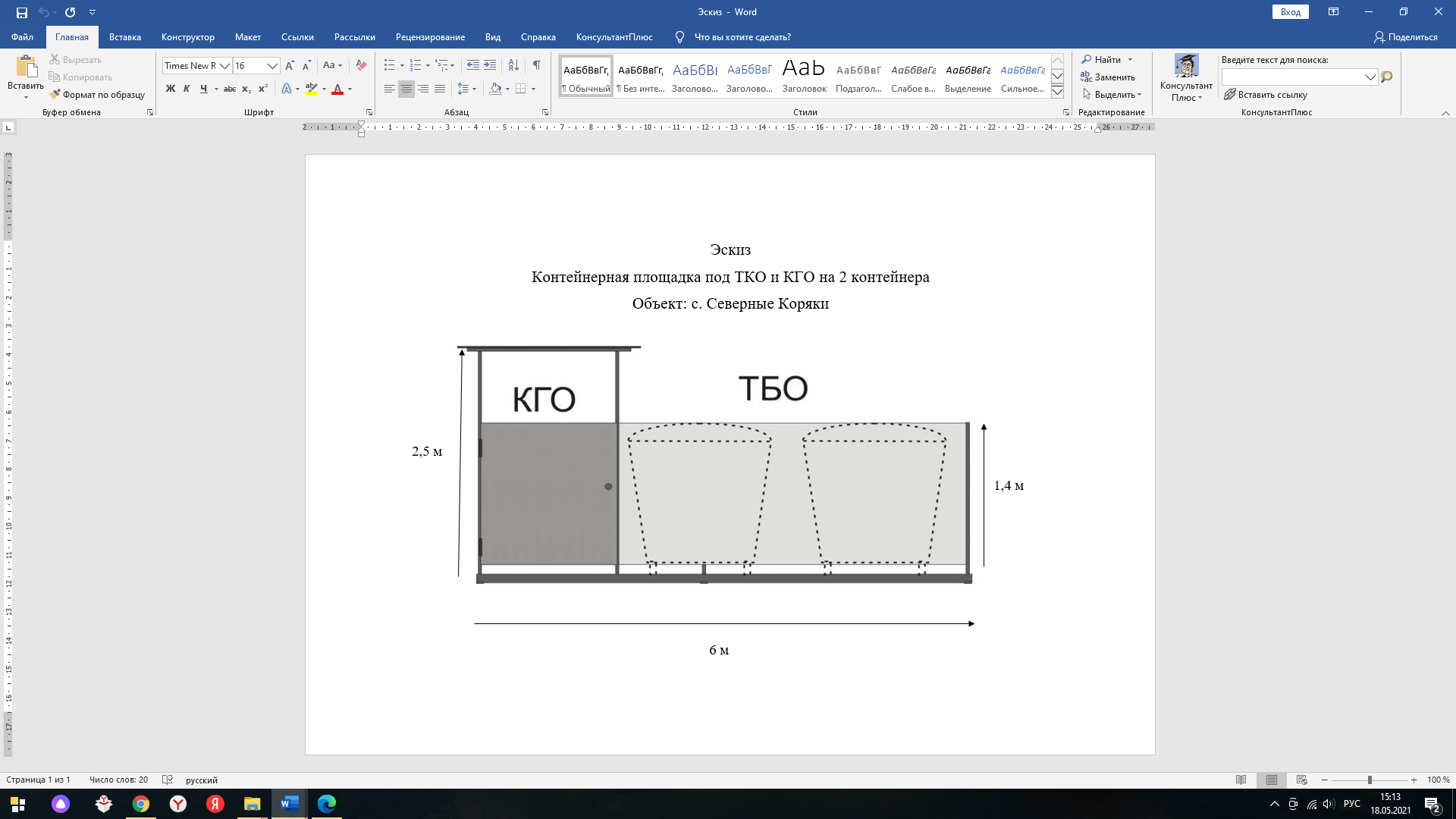 Если у Вас есть вопросы или предложения обратитесь к исполнителю мероприятий в Администрацию Корякского сельского поселения  -  начальник отдела ЖКХ – Листраткин Дмитрий Васильевич, ведущий инженер ЖКХ Трякина Алина Евгеньевна – тел . 8(41531)45206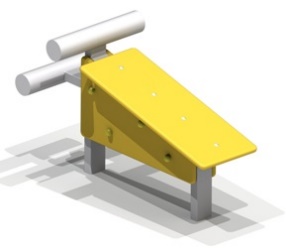 Тренажер для прессапредназначен для развития и укрепления мышц пресса, увеличения эластичности соединительных тканей.Тренажер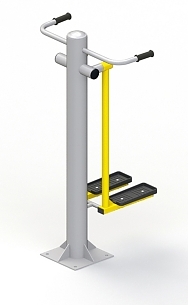 предназначен для тренировки и укрепления мышц и суставов талии и бедер.Тренажер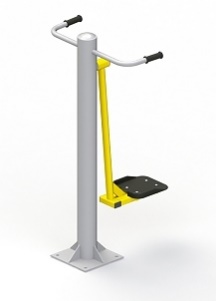 предназначен для тренировки и укрепления мышц и суставов талии и ног.Тренажер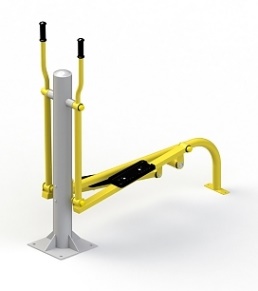 предназначен для тренировки и укрепления мышц и суставов ног и поясницы, увеличения эластичности соединительных тканей, имитирует ходьбу на лыжах.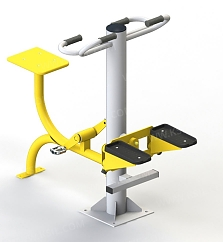 Тренажерпредназначен для развития и укрепления мышц ног.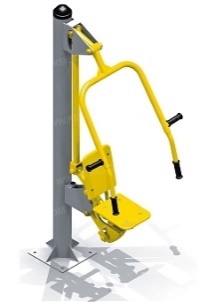 Тренажерпредназначен для тренировки и укрепления мышц и суставов рук и груди.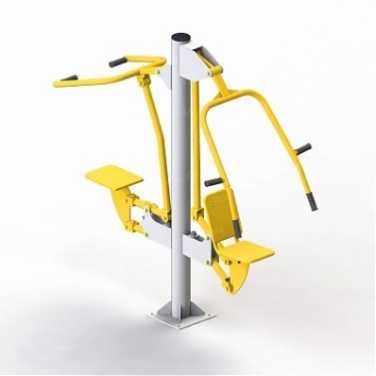 Тренажерпредназначен для тренировки и укрепления мышц груди и трехглавой мышцы плеча (трицепс), а также для тренировки мышц верхней части спины.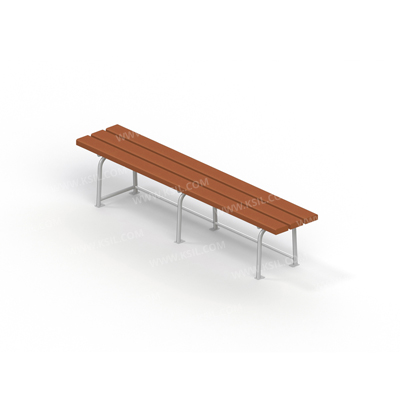 Скамья на металлических ножкахУрна деревянная на железобетонном основании с металлической вставкой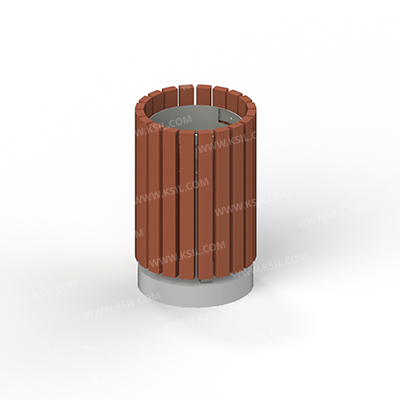 